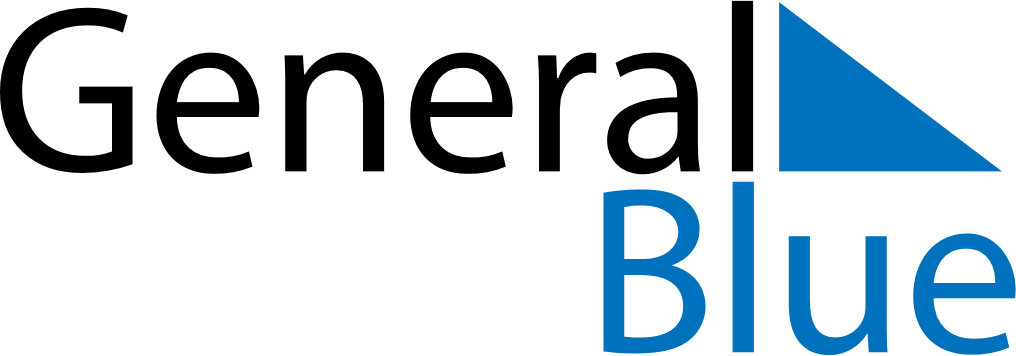 Meal PlannerOctober 7, 2024 - October 13, 2024Meal PlannerOctober 7, 2024 - October 13, 2024Meal PlannerOctober 7, 2024 - October 13, 2024Meal PlannerOctober 7, 2024 - October 13, 2024Meal PlannerOctober 7, 2024 - October 13, 2024Meal PlannerOctober 7, 2024 - October 13, 2024Meal PlannerOctober 7, 2024 - October 13, 2024Meal PlannerOctober 7, 2024 - October 13, 2024MondayOct 07TuesdayOct 08WednesdayOct 09ThursdayOct 10FridayOct 11SaturdayOct 12SundayOct 13BreakfastLunchDinner